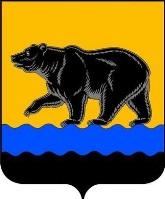 ДУМА ГОРОДА НЕФТЕЮГАНСКАПРОЕКТР Е Ш Е Н И ЕОб обращении депутатов Думы города Нефтеюганскав Думу Ханты-Мансийского автономного округа - ЮгрыПринято Думой города____ апреля 2017 года	В соответствии с Федеральным законом от 06.10.2003 № 131-ФЗ«Об общих принципах организации местного самоуправления в Российской Федерации», руководствуясь Уставом города Нефтеюганска, рассмотрев проект обращения депутатов Думы города Нефтеюганска в Думу Ханты-Мансийского автономного округа–Югры о внесении изменений в отдельные законодательные акты Российской Федерации, комиссия решила:	Рекомендовать Думе города:         1.Принять	обращение депутатов Думы города Нефтеюганска в Думу Ханты-Мансийского автономного округа–Югры согласно приложению.	2.Направить	настоящее обращение в Думу Ханты-Мансийского автономного округа–Югры.	3.Обратиться к представительным органам муниципальных образований Ханты-Мансийского автономного округа- Югры с предложением поддержать обращение депутатов Думы города Нефтеюганска в Думу Ханты-Мансийского автономного округа-Югры.Председатель   									Н.Е.Цыбулько«___» апреля 2017№ __ - VIПриложение к решению Думы города Нефтеюганска от______ №____Председателю Думы Ханты-Мансийского автономного округа – Югры Б.С.ХохряковуУважаемый Борис Сергеевич!	По результатаманализа наркоситуации и противодействия наркопреступности на территории города Нефтеюганска за 2016 год отмечается снижение количества выявленныхпреступлений в сфере незаконного оборота наркотических средств и психотропных веществ сотрудниками отдела МВД России по городу Нефтеюганску на 36,8% (с 304 до 192). Наблюдается снижение числа законченных производством и направленных в суд преступлений – 149 (-12,9%; АППГ-171). Из незаконного оборота изъято 12962,71 гр. наркотических средств (АППГ-39797,91 гр.), из них героин - 11,71 гр. (АППГ-3,91 гр.), 179 гр. марихуаны (АППГ-78), 1598 гр. наркотиков синтетического происхождения (АППГ-34712). Документировано 99 фактов сбыта наркотических средств (АППГ-210), в суд направлено 68 (АППГ-65) преступления по сбытам наркотиков.  	В тоже время, на территории города сложилась настораживающая ситуация с грубым нарушением порядка отпуска кодеинсодержащих лекарственных препаратов в аптечных учреждениях города. В 2016 году сотрудниками отдела МВД России по городу Нефтеюганску выявлено 3 факта безрецептурного отпуска кодеинсодержащих лекарственных препаратов в одном и том же аптечном пункте ООО «Росмед». В ходе проверочных мероприятий было установлено, что такие медицинские препараты как «Тропикамид» 1% (капли для глаз),обезболивающие средства «Лирика»,«Нурофен плюс», «Тетралгин», которые должны отпускаться по рецепту врача, в указанном аптечном учреждении  отпускались без рецепта. Указанные медицинские препараты наркозависимые лица используют различными способами для расслабления, эйфории либо изготавливают наркотическое средство «дезоморфин».	По данным фактам проводились соответствующие проверки. Привлечь к ответственности руководителя аптечного пункта ООО «Росмед» не представилось возможным. Заверенные копии материалов проверок направлены в службу по контролю и надзору в сфере здравоохранения ХМАО - Югры для решения вопроса о привлечении к административной ответственности по части 4 статьи 14.1 Кодекса об административных правонарушениях Российской Федерации.По всем выявленным фактам вынесен отказ.	Считаем, что реализация кодеинсодержащих препаратов наркозависимым жителям города (в основном молодежь в возрасте от 18 до 35 лет), в нарушение законодательства РФ, в будущем станет причиной увеличения количества преступлений и иных правонарушений, совершенных жителями города в состоянии дурмана, и развития указанного выше явления. Аналогичная ситуация складывается с торговыми объектами, реализующими алкогольную продукцию, нарушая антиалкогольное законодательство. На основании сведений отдела МВД России по городу Нефтеюганску, каждый второй торговый объект повторно реализует алкогольную продукцию в нарушение законодательства Российской Федерации (отсутствие документов подтверждающих подлинность приобретенного товара, отсутствие сертификатов, продажа алкогольной продукции после 20.00 часов, продажа алкогольной продукции несовершеннолетним).   	Причинами, способствующими развитию указанной ситуации, можно считать, в том числе, лояльные санкции за осуществление предпринимательской деятельности с грубыми, неоднократными нарушениями законодательства Российской Федерации.	С учетом вышеизложенного считаем, что в Кодекс об административных правонарушениях Российской Федерации необходимы дополнения, требующие ужесточения наказания за указанные нарушения.	Администрация города Нефтеюганска приняла решение о проработке законодательной инициативы по вопросу ужесточения части 4 статьи 14.1 Кодекса об административных правонарушениях Российской Федерации.  	В соответствии со статьёй 104 (часть 1) Конституции Российской Федерации право законодательной инициативы принадлежит, в том числе, законодательным (представительным) органам субъектов Российской Федерации. На основании вышеизложенного просим Думу Ханты-Мансийского автономного округа-Югры внести в Государственную Думу Российской Федерации  проект Федерального закона «О внесении изменений в Кодекс об административных правонарушениях Российской Федерации» с изменениями следующего содержания:	абзац второй части 4 статьи 14.1 изложить в следующей редакции:	«Влечёт аннулирование разрешения (лицензии) за осуществление предпринимательской деятельности, в связи с грубым и неоднократным нарушением требований и условий, предусмотренных специальным разрешением (лицензией).».	Учитывая высокую социальную значимость выше обозначенной проблемы просим Думу Ханты-Мансийского автономного округа поддержать нашу  законодательную инициативу.